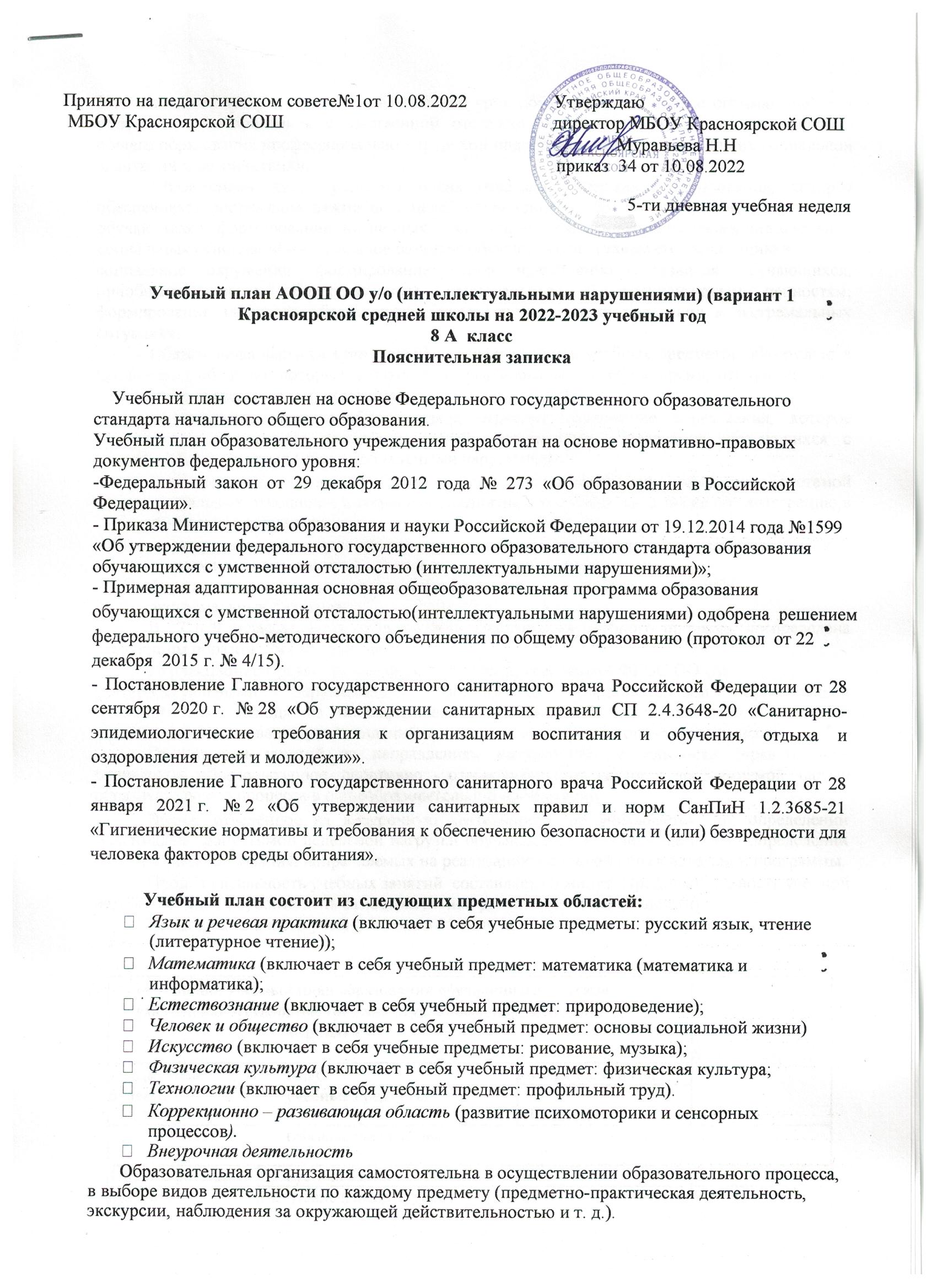 Учебный план предусматривает девятилетний срок обучения как наиболее оптимальный для получения обучающимися с умственной отсталостью (интеллектуальными нарушениями) общего образования профессионально - трудовой подготовки, необходимых для их социальной адаптации и реабилитации.Обязательная часть учебного плана отражает содержание образования, которое обеспечивает достижение важнейших целей современного образования умственно отсталых обучающихся: формирование жизненных компетенций, обеспечивающих овладение системой социальных отношений и социальное развитие обучающегося, а также его интеграцию всоциальное окружение; формирование основ нравственного развития обучающихся, приобщение их к общекультурным, национальным и этнокультурным ценностям; формирование здорового образа жизни, элементарных правил поведения в экстремальных ситуациях.Обязательная часть учебного плана определяет состав учебных предметов обязательных предметных областей, которые должны быть реализованы и учебное время, отводимое на их изучение по классам (годам) обучения.Обязательная часть учебного плана отражает содержание образования, которое обеспечивает достижение важнейших целей современного образования обучающихся с умственной отсталостью (интеллектуальными нарушениями):формирование жизненных компетенций, обеспечивающих овладение системой социальных отношений и социальное развитие обучающегося, а также его интеграцию в социальное окружение;формирование основ духовно-нравственного развития обучающихся, приобщение их к общекультурным, национальным и этнокультурным ценностям;формирование здорового образа жизни, элементарных правил поведения в экстремальных ситуациях.7 и 9  классах часть, формируемая участниками учебного процесса, распределена следующим образом: 2ч.- математика. Коррекционно - развивающая область согласно требований ФГОС ОО у/о(интеллектуальными нарушениями) формируется образовательной организацией самостоятельно, исходя из психофизических особенностей обучающихся с умственной отсталостью на основании рекомендаций психолого - медико-педагогической комиссии.Организация занятий по направлениям внеурочной деятельности (нравственное, социальное, общекультурное, спортивно - оздоровительное) является неотъемлемой частью образовательного процесса в общеобразовательной организации. Время, отведённое на внеурочную деятельность, не учитывается при определении максимально допустимой недельной нагрузки обучающихся, но учитывается при определении объёмов финансирования, направляемых на реализацию основной образовательной программы.Продолжительность учебных занятий  составляет 40 минут. Продолжительность учебной недели – 6  дней ( суббота день самостоятельной развивающей деятельности).Продолжительность учебного года в 35 недели.Недельный учебный план образования обучающихся с легкойНедельный учебный план образования обучающихся с легкойНедельный учебный план образования обучающихся с легкойНедельный учебный план образования обучающихся с легкойНедельный учебный план образования обучающихся с легкойНедельный учебный план образования обучающихся с легкойумственной отсталостью (интеллектуальными нарушениями)умственной отсталостью (интеллектуальными нарушениями)умственной отсталостью (интеллектуальными нарушениями)умственной отсталостью (интеллектуальными нарушениями)умственной отсталостью (интеллектуальными нарушениями)умственной отсталостью (интеллектуальными нарушениями)Вариант 1ВсегоПредметныеПредметныеКласскол-во часов в годкол-во часов в годобластиобластиучебные предметыVIII класс      VIII класс      VIII класс      VIII класс      Обязательная частьОбязательная частьОбязательная часть1.Язык и речевая1.Язык и речевая1.Язык и речевая1.1.Русский языкРусский язык4                            4практикапрактикапрактика1.2.Чтение (ЛитературноеЧтение (Литературное4                            4чтение)чтение)2.Математика2.Математика2.Математика2.1. Математика 2.1. Математика 2.1. Математика 3                            32.2. Информатика2.2. Информатика2.2. Информатика1                         13.Естествознание3.Естествознание3.Естествознание3.1.ПриродоведениеПриродоведение            --3.2.БиологияБиология2                               23.3.ГеографияГеография2                               24.Человек иЧеловек и4.1.Мир историиМир истории--обществообщество4.2.Основы социальной жизниОсновы социальной жизни2                             24.3.История отечестваИстория отечества2                                 25.ИскусствоИскусство5.1 Изобразительное искусство5.1 Изобразительное искусство5.1 Изобразительное искусство--5.2.МузыкаМузыка -             -6. Физическая6. Физическая6. Физическая6.2. Физическая культура6.2. Физическая культура6.2. Физическая культура3                               3культуракультура7. Технологии7. Технологии7. Технологии7.1. Профильный труд7.1. Профильный труд7.1. Профильный труд8                                8ИТОГОИТОГО30                            30Часть, формируемая участникамиЧасть, формируемая участникамиЧасть, формируемая участникамиЧасть, формируемая участникамиЧасть, формируемая участникамиЧасть, формируемая участникамиобразовательных отношений:образовательных отношений:образовательных отношений:образовательных отношений:образовательных отношений:образовательных отношений:Математика Математика Математика Математика Математика Математика 2                                  2Максимально допустимая недельная нагрузка (5Максимально допустимая недельная нагрузка (5Максимально допустимая недельная нагрузка (5Максимально допустимая недельная нагрузка (5Максимально допустимая недельная нагрузка (5Максимально допустимая недельная нагрузка (533                           33дневная учебная неделя)дневная учебная неделя)дневная учебная неделя)дневная учебная неделя)дневная учебная неделя)дневная учебная неделя)Коррекционно-развивающая область:развитие психомоторики и сенсорных процессовКоррекционно-развивающая область:развитие психомоторики и сенсорных процессовКоррекционно-развивающая область:развитие психомоторики и сенсорных процессовКоррекционно-развивающая область:развитие психомоторики и сенсорных процессовКоррекционно-развивающая область:развитие психомоторики и сенсорных процессовКоррекционно-развивающая область:развитие психомоторики и сенсорных процессов6                                  66                                  66                                  6Внеурочная деятельность 8 класс:Внеурочная деятельность 8 класс:Внеурочная деятельность 8 класс:Внеурочная деятельность 8 класс:Внеурочная деятельность 8 класс:Внеурочная деятельность 8 класс:11114Всего к финансированиюВсего к финансированию43                              43